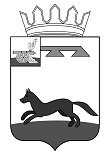 АДМИНИСТРАЦИЯ ГОРОДИЩЕНСКОГО СЕЛЬСКОГО ПОСЕЛЕНИЯХИСЛАВИЧСКОГО РАЙОНА СМОЛЕНСКОЙ ОБЛАСТИПОСТАНОВЛЕНИЕот 10 января  2020 г.                                                                                                      № 9о внесении изменений в постановление Администрации Городищенского сельского поселения Хиславичского района Смоленской области № 9/1 от 05.02.2016г. «Об утверждении Положенияо жилищной комиссии при Администрации Городищенского сельского поселения Хиславичскогорайона Смоленской области»        В соответствии с Федеральным законом от 06.10.2003 N 131-ФЗ "Об общих принципах организации местного самоуправления в Российской Федерации", Уставом Городищенского сельского поселения Хиславичского  района Смоленской области,     Администрация Городищенского сельского поселения Хиславичского района Смоленской области постановляет:1. Внести изменения в приложение № 2 к постановлению Администрации Городищенского сельского поселения Хиславичского района Смоленской области № 9/1 от 05.02.2016г. «Об утверждении Положения о жилищной комиссии при Администрации Городищенского сельского поселения Хиславичского района Смоленской области», (приложение в новой редакции прилагается).3. Настоящее постановление вступает в силу со дня его подписания.4. Опубликовать настоящее постановление на официальном сайте в сети «Интернет».Глава муниципального образованияГородищенского  сельского поселенияХиславичского района Смоленской области                                               В.В. Якушев                                         Приложение № 2к постановлениюАдминистрации Городищенского сельского поселения Хиславичского района Смоленской областиот 10.01.2020г.  №  9СПИСОКЧЛЕНОВ ЖИЛИЩНОЙ КОМИССИИ ПРИ АДМИНИСТРАЦИИГОРОДИЩЕНСКОГО СЕЛЬСКОГО ПОСЕЛЕНИЯХИСЛАВИЧСКОГО РАЙОНА СМОЛЕНСКОЙ ОБЛАСТИЯкушев Виктор Владимирович - председатель жилищной комиссии при администрации Городищенского сельского поселения Хиславичского района Смоленской области.Решетнева Ольга Сергеевна - заместитель председателя жилищной комиссии при администрации Городищенского сельского поселения Хиславичского района Смоленской области.Федоркина Ольга Михайловна - секретарь жилищной комиссии при администрации Городищенского сельского поселения Хиславичского района Смоленской области.Члены жилищной комиссии при администрации Городищенского сельского поселения Хиславичского района Смоленской области:Маганков Владимир Борисович;Маганкова Елена Владимировна;Шармакова Ольга Викторовна.